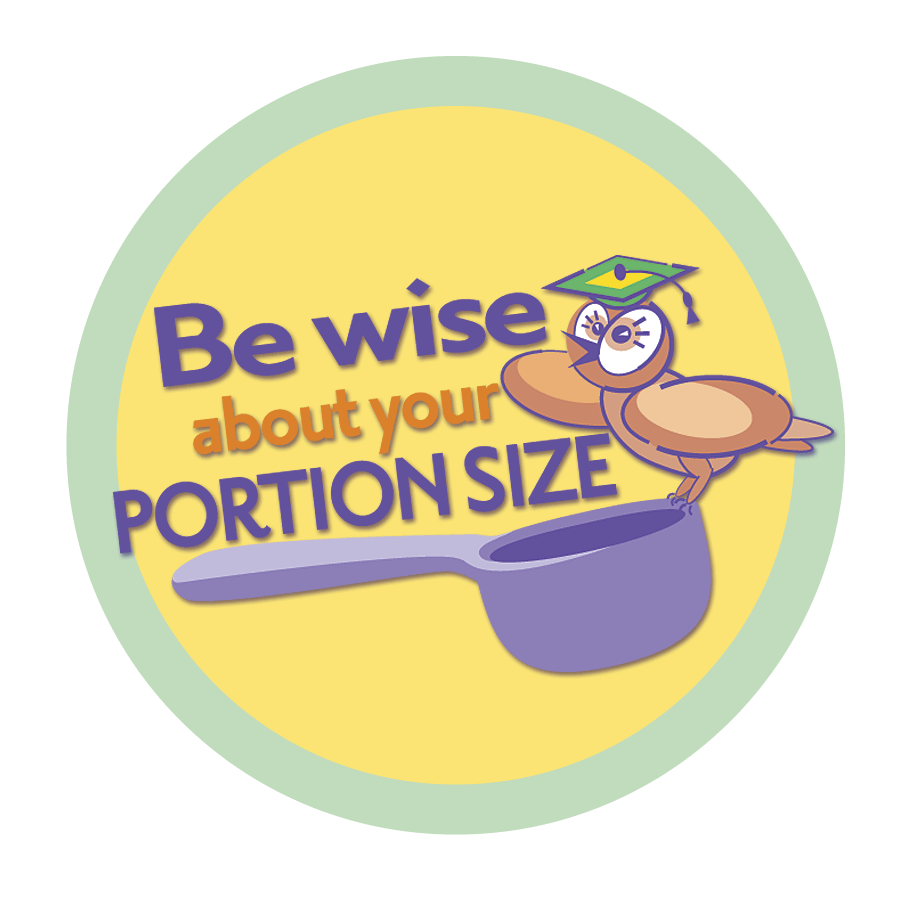 Name __________________________________________________________Date _______________  Period _________  Culinary Arts – VetterFOOD PORTION DISTORTION QUIZ: TEST YOUR DIET IQhttp://hp2010.nhlbihin.net/portion/portion.cgi?action=question&number1. A bagel 20 years ago was 3 inches in diameter and had 140 calories. Q: How many calories do you think are in today’s bagel?			_________________________ 2.  A cheeseburger 20 years ago had 333 calories. Q: How many calories do you think are in today’s cheese burger?	_________________________3.  A portion of spaghetti and meatballs 20 years ago had 500 calories. Q: How many calories are in today’s portion?				_________________________4.  A 6.5-ounce portion of soda had 85 calories 20 years ago. Q: How many calories do you think are in today’s portion?		________________________5.  2.4 ounce of French fries of 20 years ago had 210 calories. Q: How many calories do you think are in today’s portion?		_________________________6. A turkey sandwich had 320 calories 20 years ago. Q: How many calories do you think are in today’s turkey sandwich?	________________________http://hp2010.nhlbihin.net/portion/portion2.cgi?action=question&number=17.  Coffee with milk and sugar 20 years ago was 8 ounces and 45 calories. Q: How many calories are in today’s mocha coffee?			_______________________8.  A muffin 20 years ago was 1.5 ounces and had 210 calories. Q: How many calories do you think are in a muffin today?		______________________	9.  Two slices of pepperoni pizza 20 years ago had 500 calories. Q: How many calories do you think are in today’s large pizzas?		______________________10.  A chicken Caesar salad had 390 calories 20 years ago. Q: How many calories are in today’s chicken Caesar salad?		_____________________	11. A box of popcorn had 270 calories 20 years ago. Q: How many calories do you think are in today’s tub of popcorn?	_____________________12. A slice of cheesecake was 260 calories 20 years ago. Q: How many calories do you think are in today’s cheesecake?		____________________13. A cookie was 55 calories 20 years ago. Q: How many calories do you think are in today’s cookie?		_____________________		14. Chicken stir-fry was 435 calories 20 years ago. Q: How many calories do you think are in today’s chicken stir-fry?	______________________	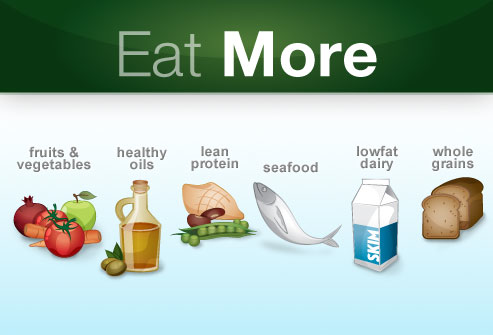 Name __________________________________________________________Date _______________  Period _________  Culinary Arts – VetterFOOD PORTION DISTORTION QUIZ: TEST YOUR DIET IQhttp://hp2010.nhlbihin.net/portion/portion.cgi?action=question&number1. A bagel 20 years ago was 3 inches in diameter and had 140 calories. Q: How many calories do you think are in today’s bagel?			350  (50 min.)2.  A cheeseburger 20 years ago had 333 calories. Q: How many calories do you think are in today’s cheese burger?	590 (1hr. 30 min.)3.  A portion of spaghetti and meatballs 20 years ago had 500 calories. Q: How many calories are in today’s portion?				1,025  (2 hr. 35 min.)4.  A 6.5-ounce portion of soda had 85 calories 20 years ago. Q: How many calories do you think are in today’s portion?		250 (35 min.)5.  2.4 ounce of French fries of 20 years ago had 210 calories. Q: How many calories do you think are in today’s portion?		610 (1 hr. 10 min.)6. A turkey sandwich had 320 calories 20 years ago. Q: How many calories do you think are in today’s turkey sandwich?	820 (1 hr. 25 min.)http://hp2010.nhlbihin.net/portion/portion2.cgi?action=question&number=17.  Coffee with milk and sugar 20 years ago was 8 ounces and 45 calories. Q: How many calories are in today’s mocha coffee?			350 (1 hr. 20 min.)		8.  A muffin 20 years ago was 1.5 ounces and had 210 calories. Q: How many calories do you think are in a muffin today?		500 (1 hr. 30 min.)	9.  Two slices of pepperoni pizza 20 years ago had 500 calories. Q: How many calories do you think are in today’s large pizzas?		850 (1 hr.)	10.  A chicken Caesar salad had 390 calories 20 years ago. Q: How many calories are in today’s chicken Caesar salad?		790 (1 hr. 20 min.)	11. A box of popcorn had 270 calories 20 years ago. Q: How many calories do you think are in today’s tub of popcorn?	630 (1 hr. 15 min.)12. A slice of cheesecake was 260 calories 20 years ago. Q: How many calories do you think are in today’s cheesecake?		640 (55 min.)13. A cookie was 55 calories 20 years ago. Q: How many calories do you think are in today’s cookie?		275 (1 hr. 15 min.)14. Chicken stir-fry was 435 calories 20 years ago. Q: How many calories do you think are in today’s chicken stir-fry?	865 (1 hr. 5 min.)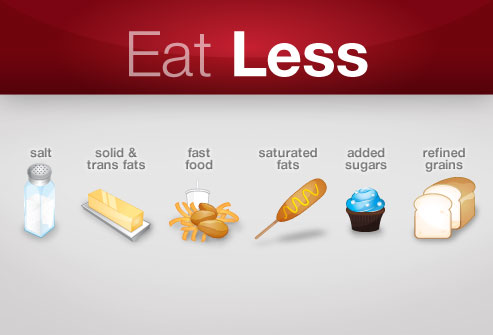 